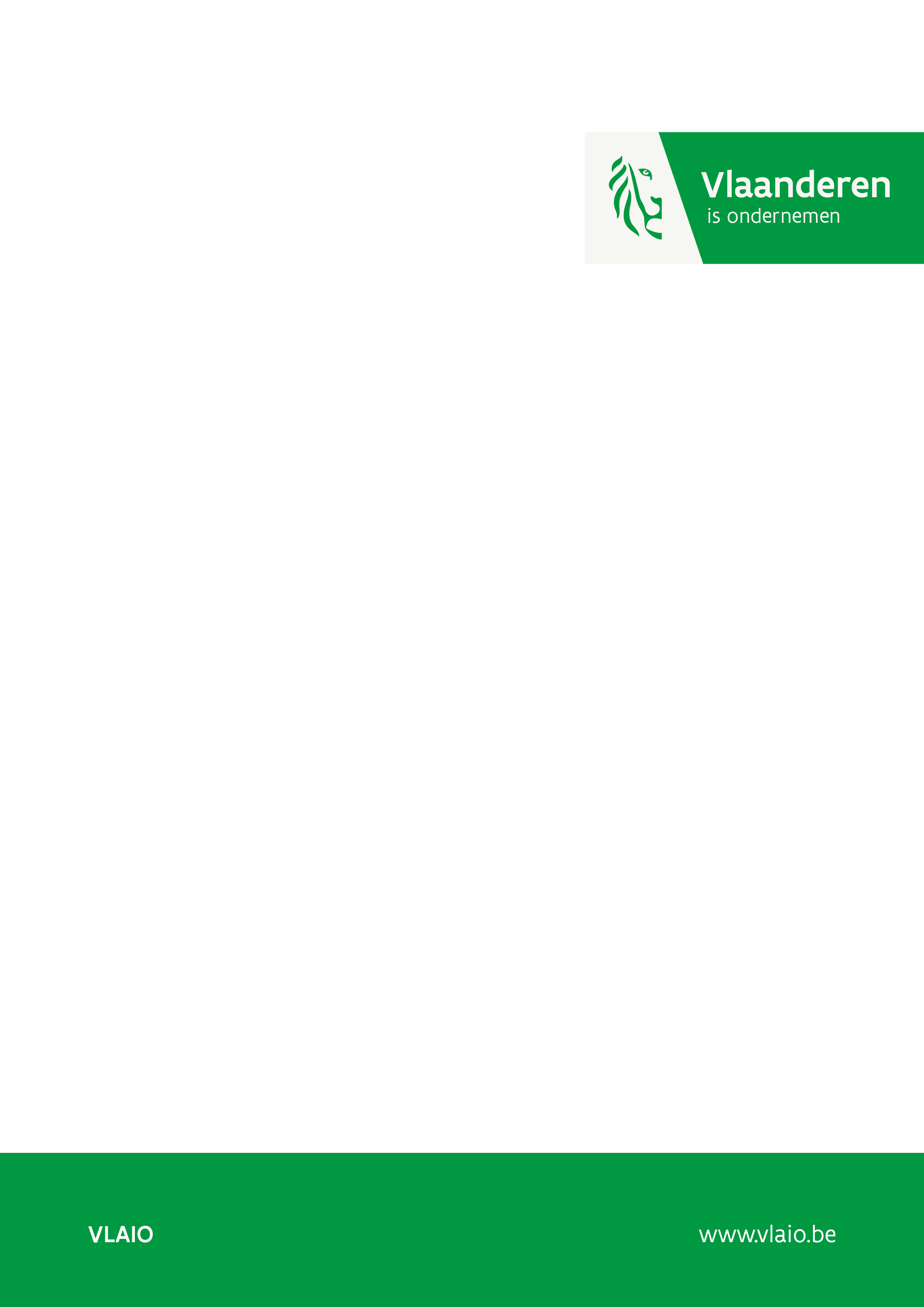 Samenstelling van de vooraanmeldingTekst in ‘italic’ en andere toelichtingen – waaronder deze alinea - dienen geschrapt of vervangen te worden door eigen tekst. De kaders in stippellijn dienen behouden te blijven. De beschrijving dient binnen deze kaders te passen.Dit document fungeert als verplichte vooraanmelding om na te gaan of een project beschouwd kan worden als een ontwikkelingsproject richting TRL8. Het document dient als voorbereiding op het toelichtingsgesprek en is onderdeel van de evaluatie. Op basis van de vooraanmelding zal VLAIO éénmalig een grondige screening uitvoeren en een advies formuleren m.b.t. de zin van het uitwerken en indienen van een projectvoorstel. Deze screening wordt maximaal geïmplementeerd als een vooruitgeschoven deel van de evaluatie, uiteraard voor zover de vooraanmelding dit toelaat. De formele steunaanvraag dient pas in een volgende fase ingevuld te worden.Beschrijving van de onderneming (max. 1/2 A4)KBO-nummer: ContactpersoonNaam:Functie:Emailadres:Telefoonnummer:Beschrijving van het project (max. 1 A4)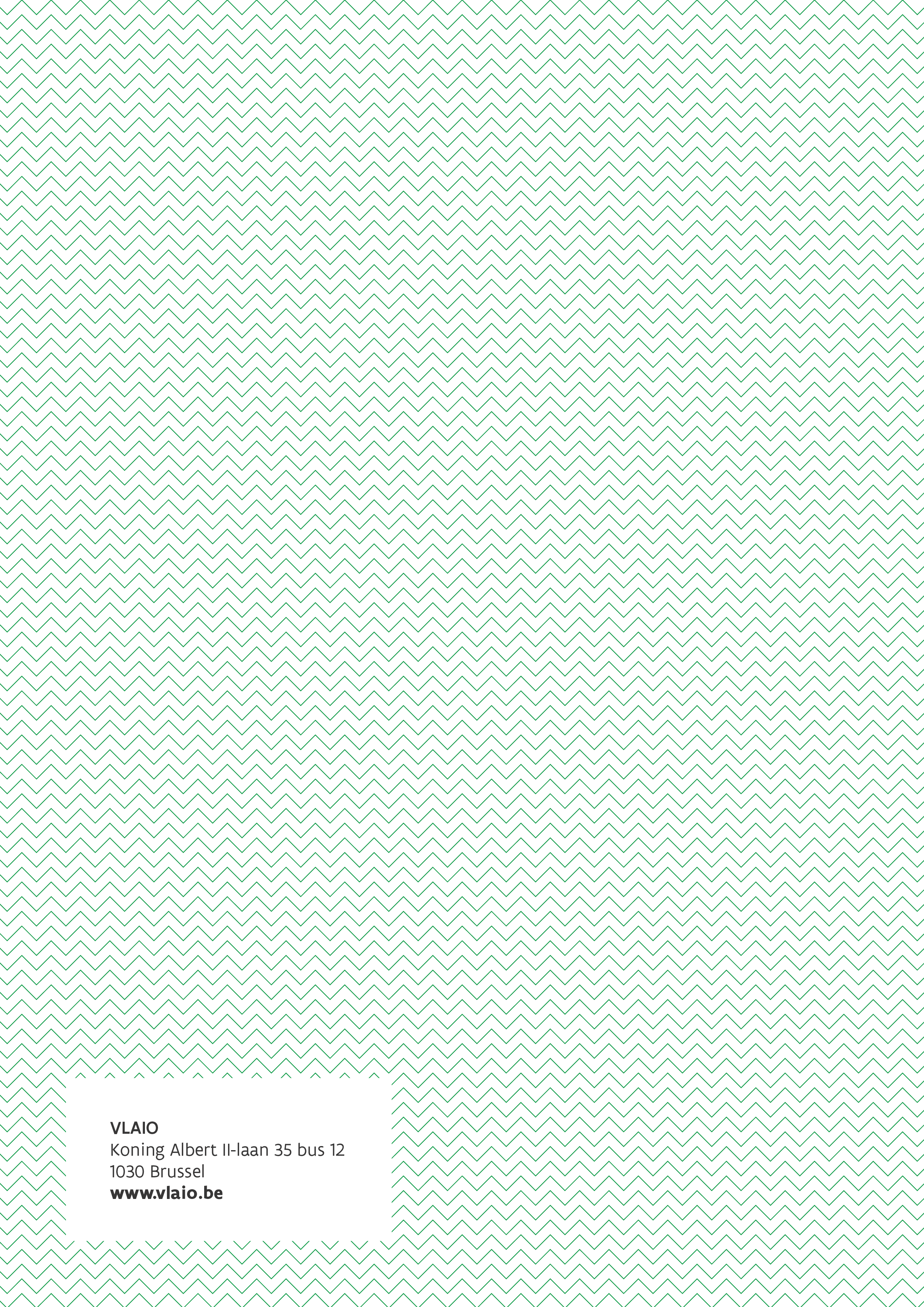 WerktitelBudget (aanvaardbare kosten)StartdatumPartnersProjectscope: beschrijf wat het project wel/niet omvat situering van de concrete probleemstelling/uitdaging;de aanleiding van het project;noden, probleemstelling, uitdagingen, kennisbehoefte, …situering van het TRL-niveau.

Startpunt: beschrijf welke onderzoeksresultaten/kennis/technologie zullen doorvertaald worden binnen het project  wat is de oorsprong van de resultaten/kennis/technologie;op welk maturiteitsniveau bevinden de respectievelijke onderzoeksresultaten/kennis/technologie zich. Wat zijn de uitdagingen/risico’s tijdens het project?Wat zijn de inzichten die tijdens het project gegenereerd worden?Natraject: beschrijf de acties die nodig zijn om de ontwikkeling te commercialiseren op basis van de door het project verkregen inzichtenomschrijf de iteratie- of feedbacklus;omschrijf de operationele vertaalslag.Algemene doelstelling: beschrijf de algemene doelstelling van het project.